HISTORIA 4°BÁSICO 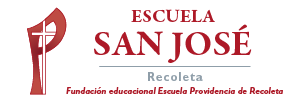 Fecha del 1 al 5 de junio  INFORMACIÓN IMPORTANTE para la semana:  Repasar páginas del cuadernillo 18 a la 25, ya que se realizará una 2° evaluación formativa virtual el día jueves 4 de junio.Temas: Climas y recursos naturales. Recuerde: Que Las evaluaciones formativas virtuales no llevan notas, pero si nos ayudan a identificar el progreso de los aprendizajes de su hijo e hija. Se comparte link del video tutorial realizado por profesora Constanza https://www.loom.com/share/d35f6fa9d3bf4d6e9db04a00682eb027?fbclid=IwAR0DGkAZ60F7VKwvPokcgrNZIWm7pimB6V09jGaECtlu4fWoC8o5OKd0vhM La 2° evaluación formativa virtual se compartirá el día jueves 4 de junio.  Revisar aprendizaje remoto y grupo facebook. Saludos cordiales Profesora Constanza